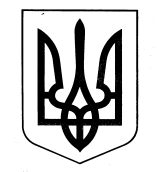 ХАРКІВСЬКА ОБЛАСНА ДЕРЖАВНА АДМІНІСТРАЦІЯДЕПАРТАМЕНТ НАУКИ І ОСВІТИ НАКАЗ12.06.2017					   Харків					№ 208Про відрядження учнів відділення велоспорту Харківського обласного вищого училища фізичної культури і спортуНа виконання Плану спортивно-масових заходів Харківського обласного вищого училища фізичної культури і спорту на 2017 рік, затвердженого заступником директора Департаменту науки і освіти Харківської обласної державної адміністрації, на підставі кошторису витрат на відрядження відділення велоспорту для участі у навчально-тренувальному зборі з підготовки до чемпіонату України в багатоденній гонці та гонки в гору, затвердженого заступником директора Департаменту науки і освіти Харківської обласної державної адміністрації, враховуючи пункт 3.20 розділу 3 Статуту Харківського обласного вищого училища фізичної культури і спорту, затвердженого головою Харківської обласної ради 13 грудня 2016 року, керуючись статтею 6 Закону України «Про місцеві державні адміністрації»,НАКАЗУЮ: Директору Харківського обласного вищого училища фізичної культури і спорту Попову А.М.:Забезпечити участь учнів відділення велоспорту у навчально-тренувальному зборі з підготовки до чемпіонату України в багатоденній гонці та гонки в гору.Термін: 30.07.2017-08.08.2017Відрядити до м. Чернівці вчителя велоспорту Харківського обласного вищого училища фізичної культури і спорту Авдєєва  Олександра Борисовича та з ним 7 учнів відділення велоспорту у такому складі: Курило Олександр, Пахомов Даніл – учні 9 класу, Гололобов Андрій, Коробов Єгор, Брагіна Єлизавета – учні 10 класу, Гончарова Анастасія, Фесенко Андрій – учні 11 класу.Термін: 30.07.2017-08.08.2017Визначити особу, відповідальну за збереження життя та здоров’я учнів Харківського обласного вищого училища фізичної культури і спорту під час проїзду та проведення змагань.Витрати по відрядженню віднести: проживання та добові учнів за рахунок Харківського обласного вищого училища фізичної культури і спорту, проїзд учнів за рахунок батьків (у разі згоди батьків), проживання та добові вчителя за рахунок Харківського училища фізичної культури і спорту, проїзд вчителя за власний рахунок (за його згодою).Контроль за виконанням даного наказу покласти на заступника директора Департаменту науки і освіти Харківської обласної державної адміністрації – начальника управління освіти і науки В.В. Ігнатьєва.Заступник директора Департаменту					О.О. Труш